CURRICULUM VITAE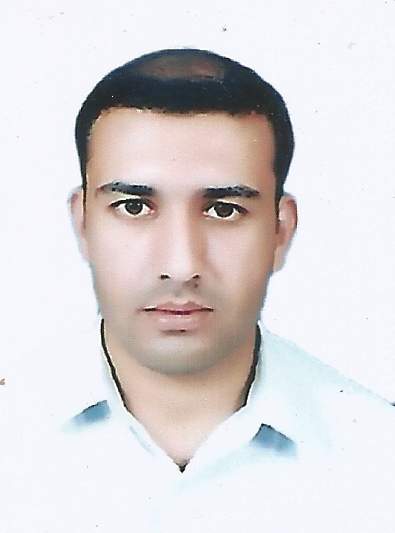 Name		    :	Dr. Safdar (Pharm-D)Email :                          Safdar.333530@2freemail.com Date of Birth     :	March 10, 1985Nationality	    : 	Pakistan                                                                                                              Religion	    : 	IslamMarital Status	    : 	SingleVisa status         :       Visit visa(9/12/2016 To 3/3/2017) Passport Expiry:	25/01/2021					MOH UAE	      :	PassedTo pursue my career in a leading organization  where I can improve my skills and take part actively in its progress, so that I prove myself a competent professional and will be able to serve the organization.Registered Pharmacist (Pakistan) License  -PC of Category-A under the Pharmacy Council of KPK, Pakistan.3.5 years experience as a Retail Pharmacist in Iqbal Sons Pharmacy Swabi (From April 18th, 2011 to December 20th, 2014)   Worked in alfalah pharmacy as a retail pharmacist from 1st January 2015 to 06 December 2016   45  Days Clinical Internship in District Headquarter Hospital Swabi from April 2nd, 2009 to May 18th, 2009. 45 Days Clinical Internship in Bacha Khan Medical Complex, Swabi from April 2nd, 2010 to May 18th, 2010.    30 Days Industrial Internship in Stanley Pharmaceuticals Pvt. Ltd. Peshawar. Languages English, UrduComputer Skills03 months course of Office Automation from Skilled Development Council Peshawar. Hobbies       Books readingResearch activities      Badminton :  I would like to hereby declare with my full consciousness that all the details furnished above in this curriculum vitae are completely true to my knowledge.Degree/CertificateYear of PassingMajor SubjectsMarks ObtainedCGPA / %ageDiv/ GradeInstitutionPharm-D(Doctor of Pharmacy)2010Pharmaceutical sciences3039/455066.79%1stGomal University D.I.KhanH.S.S.C2005Pre-Medical775/110070.45%1st (A)BISE MardanS.S.C2001Science667/85078.47%1st (A)BISE Peshawar